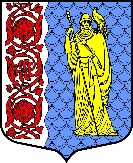 ГЛАВА   МУНИЦИПАЛЬНОГО  ОБРАЗОВАНИЯСЛАНЦЕВСКИЙ  МУНИЦИПАЛЬНЫЙ  РАЙОН  ЛЕНИНГРАДСКОЙ  ОБЛАСТИП О С Т А Н О В Л Е Н И ЕОб утверждении Перечня периодических печатных  и сетевых изданий, в которых осуществляется официальное обнародование муниципальных  правовых актов  органов местного самоуправления Сланцевского муниципального района Ленинградской областиВ соответствии со статьей 47 Федерального закона от 6 октября 2003 года № 131-ФЗ «Об общих принципах организации местного самоуправления в Российской Федерации», статьей 41 устава муниципального образования Сланцевский муниципальный район Ленинградской области, решениями совета депутатов муниципального образования Сланцевский муниципальный район Ленинградской области от 23.12.2005 № 30-рсд (с изменениями от 25.03.2009 № 382-рсд) «Об утверждении печатного средства массовой информации для официального опубликования муниципальных правовых актов, иной официальной информации» и от 23.06.2021 № 209-рсд «Об учреждении средства массовой  информации в виде сетевого издания»  ПОСТАНОВЛЯЮ:1.  Утвердить прилагаемый Перечень периодических печатных  и сетевых изданий, в которых осуществляется официальное обнародование муниципальных  правовых актов  органов местного самоуправления Сланцевского муниципального района Ленинградской области.2. Опубликовать настоящее постановление в газете «Знамя труда» и разместить на  официальном сайте  администрации муниципального образования Сланцевский  муниципальный район Ленинградской области.3. Контроль за исполнением оставляю за собой.Глава муниципального образования                                        В.В. КравченкоУтвержденпостановлением главымуниципального образованияСланцевский муниципальный районот  29.02.2024 №   04-пг  (приложение)ПЕРЕЧЕНЬпериодических печатных и сетевых изданий, в которых осуществляется официальное обнародование муниципальных  правовых актов  органов местного самоуправления Сланцевского муниципального района Ленинградской области29.02.2024                                    №04-пг№
п/пНаименование
средства массовой информацииСведения о регистрации в качестве средств массовой информацииСведения о правовом акте,
в соответствии с которым данное средство
массовой информации является источником официального опубликования муниципальных правовых актов  1Газета «Знамя труда»Свидетельство о регистрации ПИ № ТУ 78-00579 выдано Управлением Федеральной службы по надзору в сфере связи, информационных технологий и массовых коммуникаций по Санкт-Петербургу и Ленинградской области 26 апреля 2010 годаРешение  совета депутатов муниципального образования Сланцевский муниципальный район Ленинградской области от 23.12.2005 № 30-рсд «Об утверждении печатного средства массовой информации для официального опубликования муниципальных правовых актов, иной официальной информации» (с изменениями от 25.03.2009 № 382-рсд)2Приложение к газете «Знамя труда»Свидетельство о регистрации ПИ № ТУ 78-00579 выдано Управлением Федеральной службы по надзору в сфере связи, информационных технологий и массовых коммуникаций по Санкт-Петербургу и Ленинградской области 26 апреля 2010 годаРешение  совета депутатов муниципального образования Сланцевский муниципальный район Ленинградской области от 23.12.2005 № 30-рсд «Об утверждении печатного средства массовой информации для официального опубликования муниципальных правовых актов, иной официальной информации» (с изменениями от 25.03.2009 № 382-рсд)3Сетевое издание «сайт  Администрации муниципального  образования Сланцевский муниципальный район Ленинградской области в информационно-телекоммуникационной сети «Интернет» по адресу: http://slanmo.ru/Регистрация в качестве сетевого издания Эл № ФС 77 - 80941 от 23.04.2021 Решение  совета депутатов муниципального образования Сланцевский муниципальный район Ленинградской области от 23.06.2021 № 209-рсд «Об учреждении средства массовой  информации в виде сетевого издания»;  Постановление администрации Сланцевского муниципального района от 25.06.2021 № 836-п «Об утверждении Устава редакции сетевого издания «сайт Администрации муниципального  образования Сланцевский муниципальный район Ленинградской области»